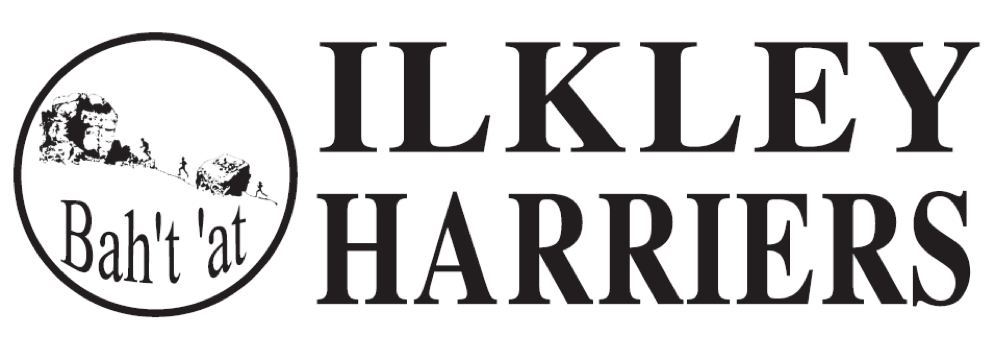 Present: Martin Archer, Neil Chapman, Hilda Coulsey, Steve Coy, Vince Gibbons, Peter Lewis, Jayne Norman, Dawn Turner, Jonathan Turner, Dick Waddington, Sue Williamson Apologies: Jean Sullivan, Malcolm PickeringMinutes of Meeting 5th November: AgreedMatters arising - covered below.Running the ClubOutstanding Achievements not discussed			2. EventsApproximately 70 members attended the quiz and food at ILTSC, which seemed to be much enjoyed.  However the relays and the mulled wine and mince pies, whilst being enjoyed by those attending, are on the decline with less people attending over the las few years, fewer families and less interest in Christmas dress, with only 9 teams and quite a few runners running twice this time.  This will be addressed next Christmas.  £83.50 was raised to be donated to LS29.  Our HDSRL race planning is in progress, 18th June.  More funds appear to be available for the expenses.  Neil will discuss with Paul Stephens and confirm costs for Clarke Foley and food, the rugby club is booked. 								    	NCThe Dalesway relay is agreed for 	1st August and this can be posted on the website	JNThe Predictor run is agreed for 10th March							VGWe have been asked by Sue Ryder if we would help again with their Bolton Abbey runs.  This year it will be beg September.  We have agreed provided it is not the same weekend as the Leeds Country Way relay.  Hilda will ask Caroline to confirm, 				HC       3. Membership, e-newsletter and Magazine, communications   At the year end Petra reported that those who have renewed and new members added total 226 adults, 78 joint adults and 24 students ie 328, plus 7 second claim, which is on par with previous years.A survey of members on communication methods had some 100 responses and concluded that email was the preferred contact method.  We should tidy up all the various WhatsApp and Facebook groups. 		All admins								            								4. Junior update Shirley, Steve and Hilda met to review development plans and discuss joint areas of interest.	5. Incidents and trainingThe incident reported prior to Neil’s Thurs ev session at the tennis club was investigated, no further action is required and the whole correspondence etc is recorded. Jonathan’s Tuesday evening group - we want to ensure that any group has members with not too dissimilar pace, this probably requires more discussion with individuals as to what would be best for them and we are missing a group mid way between Bernie’s and Jonathan’s which we need to address.Sat 9:30 session - Hilda will talk to the group re communications and members          HC	6. Club places for VLM 2020 updatedClare Boyle has dropped out and Michale Abrams-Cohen, next in the ballot, has taken her place.  All (Paula Reynier, Caroline Howe and Mike) have followed through with their entries.	7. Annual awards doAwards decisions: Members’ nominations and reviews of the whole year by the committee were used as input as well as top 10 times and league placings.  “Endurance” means over 20 miles as a guide.Hilda will organise return of trophies from 2018 winners and engraving of 2019 winners. 	HCThe one-off awards will be arranged 							HCSteve will liaise with Captains to agree their awards 					SCBottles of wine for the top 10 in the league and for Paul to be purchased.  DW to ask JaneSteve to host 										SCSue has been liaising with the Wheatley and Jo Adams and monitoring the bookings SWHilda will email to all a reminder to book in						HCSteve will mail nominees and particularly award winners to attend			SCHilda will compile the list of nominations and of awards for view on the night 	HC Hilda will purchase the vouchers for the coaches					HCDeveloping the Club  -not discussed AOBAfter the meeting Peter Lewis resigned from the committee and was thanked for his useful contributions and his work on the newsletters. Next Committee Meeting Tuesday March 3th at 7:30 at ILTSC